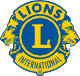 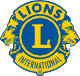 全球会员发展措施我区的优势、劣势、机会和威胁是什么？优势和劣势优势和劣势是内在的 — 我们能控制且能改变的。例如：我区的领导人知道如何 / 不知道如何建立新分会每年，填补领导职位没有困难 / 有困难我们的分会尽全力 / 不会尽全力使新会员感到欢迎我们的分会能很好地使用 / 没有很好地使用社交媒体机会和威胁机会和威胁是外在的 — 影响我们分会的大环境所发生的事情。例如：商业正启动或关闭人口变化，像是较早退休的人或年轻家庭迁入其他人道组织的能见度可能越来越高，或越来越低人们更多或更少与其社区保持联系通常，看似威胁的外在因素可以转化为机会。例如，其他人道服务组织可以成为有价值的服务伙伴。请带着您的 SWOT 想法来参加我们的会议。我们将一起讨论我们的现状，并决定我们能走多远！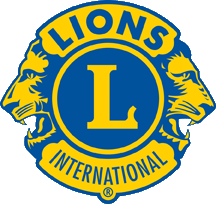 Lions Clubs International 300 W. 22nd StreetOak Brook, IL 60523-8842 USAwww.lionsclubs.org电话：(630) 468-6890	11/2020 SC优势劣势机会威胁1.1.1.1.2.2.2.2.3.3.3.3.